CÁPSULAS DE ORIENTACIÓN N°2Nivel: 1°MedioUnidad o EJE: Crecimiento personal.OA1: Comparar distintas alternativas posibles de sus proyectos de vida, en los ámbitos laboral, familiar u otros, considerando sus intereses, condiciones y capacidades, y la manera en que las propias decisiones y experiencias puedan influir en que estas alternativas se hagan realidadObjetivo cápsula: Reflexionar en torno a los valores que ayudarán a formar las convicciones que guiarán las metas y proyectos de vida.Estimados alumnos, quisiera comenzar esta cápsula con el encabezado del siguiente artículo.ACTIVIDAD 1: ¿Qué opinas de la reflexión del artículo?ESCRIBE AQUÍ TU RESPUESTA:______________________________________________________________________________________________________________________________________________________________________________________________________________________________________________________________________________“LA IMPORTANCIA DE LOS VALORES”.Cada uno de los seres humanos en sociedad desde muy temprana edad, sus padres comienzan a inculcarles valores, y luego sus maestros en las escuelas. Así la persona, guía su conducta en base a unos valores adquiridos y asumidos a lo largo de nuestra vida. Se trata de un conjunto de principios, creencias y convicciones profundas con respecto a cómo debemos actuar, estableciendo una base que nos sirva para valorar la realidad y lo que debemos o no debemos hacer.Actuar de forma discordante con ellos nos va a generar cierta sensación de angustia y malestar, más acentuada conforme más importante es el valor para nosotros, mientras que actuar de manera consistente con ellos nos produce satisfacción y la sensación de haber hecho bien las cosas.1.-Los beneficios de conocer los valores humanos: Conocer tus valores te permitirá conocerte mejor a ti mismo, los valores que adoptes te ayudarán a vivir con integridad, podrás tomar decisiones que se adecuen a tu forma de pensar, te permitirán saber cómo invertir mejor tu tiempo y priorizar lo que es realmente importante.2.- Los valores más importantes: La honestidad., la sensibilidad, la gratitud. la humildad, la prudencia, el respeto y la responsabilidad.ACTIVIDAD 2: COMPLETA LA PREGUNTA DE LA TABLA.                                Liceo José Victorino Lastarria                                                 Rancagua                           “Formando Técnicos para el mañana”                                   Unidad de Orientación.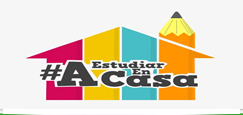 Covid-19: compasión, cooperación, valentía y elección!Queridos amigos,Las consecuencias de la pandemia de covid-19 son y serán definidas por elecciones. Elecciones que deben estar fundadas en valores éticos, no financieros: compasión, valentía y cooperación. Esos valores siempre fueron nuestros.  Apoyémonos en ellos en este momento. La lucha para contener al coronavirus es nuestra prioridad número 1 como personas y como organización. Y no es solo el personal médico que toma decisiones de vida o muerte sino también cada persona, mientras practicamos la distanciación física. Juntos, podemos hacer las elecciones correctas. by Jennifer Morgan y Anabella Rosemberg  (de Greenpeace)“Mantén positivos tus valores porque tus valores se convierten en tu destino”.Mahatma Gandhi¿Cómo se relaciona lo que dice Gandhi con tus metas o sueños en el futuro?___________________________________________________________FICHA EVIDENCIAS (Devolver resuelta al mail del profesor jefe o devolver al retornar a clases presenciales)NOMBREALUMNO_____________________________________________CURSO:_______FECHA:__________EVALÚE CON NOTA DE 1 a 7 ESTA CÁPSULA. NOTA:________________